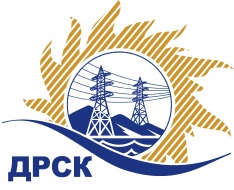 Акционерное Общество«Дальневосточная распределительная сетевая  компания»ПРОТОКОЛ ПЕРЕТОРЖКИСПОСОБ И ПРЕДМЕТ ЗАКУПКИ: открытый запрос предложений на право заключения Договора на выполнение работ «Капитальный ремонт ограждения ПС №40 "ОФ"» для нужд филиала АО «ДРСК» «Южно-Якутские электрические сети» (закупка 1031 раздела 1.1. ГКПЗ 2017)Плановая стоимость: 1 013 000,00 руб., без учета НДСПРИСУТСТВОВАЛИ: постоянно действующая Закупочная комиссия 2-го уровня Информация о результатах вскрытия конвертов:В адрес Организатора закупки поступила 1 (одна) заявка на участие в  процедуре переторжки.Вскрытие конвертов было осуществлено в электронном сейфе Организатора закупки на Торговой площадке Системы www.b2b-energo.ru. автоматически.Дата и время начала процедуры вскрытия конвертов с предложениями на участие в закупке: 10:00 часов благовещенского времени 10.05.2017 г Место проведения процедуры вскрытия конвертов с предложениями на участие в закупке: Торговая площадка Системы www.b2b-energo.ru.В конвертах обнаружены заявки следующих участников запроса предложений:Ответственный секретарь Закупочной комиссии 2 уровня  		                                                                М.Г. ЕлисееваКоротаева Т.В.(416-2) 397-205№ 400/УР-Пг. Благовещенск10 мая 2017 г.№п/пНаименование Участника закупки и его адресЦена заявки до переторжки, руб. без НДСЦена заявки после переторжки, руб. без НДСООО "Стройсевер" (Республика Саха(Якутия), г.Нерюнгри, пр.Геологов, 77, 30)996 505,00990 000,002.ООО "НЭМК" (664050, Иркутская обл., пр-кт Маршала Жукова, 15/5, оф. 9)1 013 000,00не поступила3ООО "АТОМ" (678967, Россия, Республика Саха, г. Нерюнгри, пр. Дружбы Народов, д. 3, корп. 1, оф. 4)1 013 000,00не поступила